[Company Name]                                                                                                                               			[Letter Date]
[Return Address Line 1][Return Address Line 2][Return Address Line 3][Return Address Line 4][Return Address Line 5]
[RECIPIENT NAME][RECIPIENT ADDRESS LINE 1][RECIPIENT ADDRESS LINE 2]
[RECIPIENT ADDRESS LINE 3][RECIPIENT ADDRESS LINE 4][RECIPIENT ADDRESS LINE 5]Important notification about your information and steps you can take to protect it.Dear [Full Name]:Protecting your personal information is a top priority to all of us at New York Life. To ensure that we honor the trust our customers place with us, we maintain physical, electronic, and procedural safeguards that meet or exceed state and federal regulations. We also limit employee and agent access to any personal information we hold.On February 23, 2022, our agent, Pierre Nicolet, was subject to an online phishing attack, where an unauthorized individual accessed his New York Life mailbox. We promptly had him change his credentials and hired a third-party forensic expert to assist in our investigation. Together, we reviewed the large volume of emails in the agent’s mailbox and identified what personal information might have been contained in the mailbox. We concluded our investigation on May 17, 2022. We’ve now determined that the mailbox contained personal information about certain New York Life customers, as well as some other individuals. The mailbox might have contained the following personal information about you if it was provided to the agent by email: your name, address, phone number, email address, date of birth, social security number, policy number, government-issued documentation such as your driver’s license or passport, bank account information, and medical information. Although we have no evidence that the attacker accessed or misused your personal information contained in the mailbox, we are notifying you of this incident out of an abundance of caution. We are also applying methods to prevent unauthorized access to your records with us. As a preventative measure, if you’re an active customer, we’ve flagged your policy number in our system so that further verification steps will be used if anyone tries to access your account.  Additionally, we will pay for one-year of credit monitoring services for you, via the Equifax Credit Watch ™ Gold Service. This service will provide you with daily access to your Equifax credit report and notify you of any key changes that occur. It also includes up to $1,000,000 of identity theft insurance coverage and Identity Restoration services if needed. Please see the enclosed instructions for enrollment in the Equifax Credit Watch ™ Gold Service.  You must enroll in the Equifax Credit Watch Gold Service by December 31, 2022 in order to take advantage of this offer.Protecting yourself from identity theftWe also want to inform you about ways to protect yourself from identity theft should you wish to pursue them.  We recommend that you place an initial fraud alert on your credit files. A fraud alert requires potential creditors to use what the law refers to as reasonable policies and procedures to verify your identity before issuing credit in your name. A fraud alert lasts for 90 days. Just call one of the credit reporting agencies listed below. Notifying one will allow you to  automatically place an alert with all three of these credit reporting agencies. You will receive separate letters from each, confirming the fraud alert and letting you know how to get a free copy of your credit report.You can also order your free credit report by visiting  www.annualcreditreport.com, calling toll-free at (877) 322-8228, or completing the Annual Credit Report Request Form on the U.S. Federal Trade Commission’s website at www.consumer.ftc.gov and mailing it to Annual Credit Report Request Service at P.O. Box 105281, Atlanta, GA 3048-5281.We encourage you to remain vigilant by reviewing account statements and monitoring free credit reports. When you receive your credit reports, please look at them carefully. Check for accounts you didn’t open and inquiries from creditors that you did not initiate. Also, look for personal information, such as a home address or Social Security number, that isn’t correct. If you see anything that is not accurate or that you don’t understand, call the credit reporting agency at the telephone number on the report. You have rights under the Fair Credit Reporting Act (“FCRA”). These include, among others, the right to know what is in your file; to dispute incomplete or inaccurate information; and to have consumer reporting agencies correct or delete inaccurate, incomplete, or unverifiable information.  For more information about the FCRA, please visit https://www.consumer.ftc.gov/articles/pdf-0096-fair-credit-reporting-act.pdf  or www.ftc.gov.If you find suspicious activity on your credit report, call the credit agency, and your local police or sheriff’s office and file a police report of identity theft.  Get a copy of the police report.  You may need to give copies of the police report to creditors to clear up your records. You may also want to place an extended fraud alert on your file, which will remain on your credit file for seven years.If you provided your driver’s license, you may want to notify the issuer of your driver’s license to let them know that your license number may have been compromised. They will be able to suggest the best course of action for your individual situation.Even if you do not find any signs of fraud on your credit report, we recommend that you check your credit report periodically. You can call one of the numbers above to order your report and to keep the fraud alert in place.Finally, you might also consider placing a security freeze on your credit reports. A security freeze prohibits a credit reporting agency from releasing any information from a consumer’s credit report without your written authorization. Credit reporting agencies cannot charge you for placing a security freeze on your credit reports. However, please be aware that placing a security freeze on your credit report may delay, interfere with, or prevent the timely approval of any requests you make for new loans, credit mortgages, employment, housing or other services. For more information on security freezes, including how to place and lift them, you may contact the three nationwide consumer reporting agencies as described above or the Federal Trade Commission listed below.  The instructions for establishing a security freeze differ from state to state, so please contact the three nationwide consumer reporting agencies for more information. They may require proper identification before honoring your request, such as your full name, Social Security number, date of birth, a copy of a government-issued identification card (state driver’s license or ID card, military identification, etc.), and/or proof of your current and former residential address.For additional assistance on steps to avoid identity theft including information about fraud alerts and security freezes, you may contact:Federal Trade CommissionBureau of Consumer ProtectionDivision of Privacy and Identity Protection600 Pennsylvania Avenue, N.W.Washington, D.C. 20580(877) 438-4338www.consumer.gov/idtheft/Additional State-Specific InformationFor Iowa Residents. You may contact law enforcement or the Iowa Attorney General’s Office to report suspected incidents of identity theft at:Office of the Attorney General of IowaHoover State Office Building1305 E. Walnut StreetDes Moines, IA 50319(515) 281-5164www.iowaattorneygeneral.govFor Maryland Residents. You can obtain information from the Maryland Office of the Attorney General about steps you can take to avoid identity theft by contacting:Maryland Office of the Attorney GeneralConsumer Protection Division200 St. Paul PlaceBaltimore, MD 21202(888) 743-0023 (toll-free in Maryland)(410) 576-6300www.oag.state.md.usFor Massachusetts residents.  Under Massachusetts law, you have the right to obtain a copy of any police report that is filed regarding an incident. If you are the victim of identity theft, you have the right to file a police report and obtain a copy of it. You also have the right to request a security freeze as described above.For North Carolina residents. You can obtain information from the North Carolina Attorney General’s Office about preventing identity theft by contacting:North Carolina Attorney General’s Office9001 Mail Service CenterRaleigh, NC 27699-9001(877) 566-7226 (toll-free in North Carolina)(919) 716-6400www.ncdoj.govFor Oregon Residents. We encourage you to report suspected identity theft to the Oregon Attorney General at:Oregon Department of Justice1162 Court Street NESalem, OR 97301-4096(877) 877-9392 (toll-free in Oregon)(503) 378-4400www.doj.state.or.usFor Rhode Island Residents. Under Rhode Island law, you have the right to obtain a copy of any police report that is filed regarding an incident. If you are the victim of identity theft, you have the right to file a police report and obtain a copy of it. You also have the right to request a security freeze as described above. You may obtain information about preventing and avoiding identity theft from the Rhode Island Office of the Attorney General at:Rhode Island Office of the Attorney GeneralConsumer Protection Unit150 South Main StreetProvidence, RI 02903(401) 274-4400www.riag.ri.govWe’re here to help. We apologize for any inconvenience this may cause you. If you have any questions or concerns, please call us at (800) 553-6593.We appreciate the opportunity to serve you.The New York Life Service Team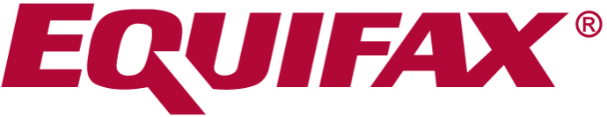 Enter your Activation Code: <ACTIVATION CODE>		Enrollment Deadline: <DECEMBER 31, 2022>Equifax Credit Watch™ Gold*Note: You must be over age 18 with a credit file to take advantage of the productKey FeaturesCredit monitoring with email notifications of key changes to your Equifax credit reportDaily access to your Equifax credit reportWebScan notifications1 when your personal information, such as Social Security Number, credit/debit card or bank account numbers are found on fraudulent Internet trading sitesAutomatic fraud alerts2, which encourages potential lenders to take extra steps to verify your identity before extending credit, plus blocked inquiry alerts and Equifax credit report lock3Identity Restoration to help restore your identity should you become a victim of identity theft, and a dedicated Identity Restoration Specialist to work on your behalfUp to $1,000,000 of identity theft insurance coverage for certain out of pocket expenses resulting from identity theft4Enrollment InstructionsGo to www.equifax.com/activateEnter your unique Activation Code, then click “Submit” and follow these 4 steps:Register: Complete the form with your contact information and click “Continue”.If you already have a myEquifax account, click the ‘Sign in here’ link under the “Let’s get started” header.Once you have successfully signed in, you will skip to the Checkout Page in Step 4Create Account:Enter your email address, create a password, and accept the terms of use.Verify Identity: To enroll in your product, we will ask you to complete our identity verification process.Checkout:Upon successful verification of your identity, you will see the Checkout Page. Click ‘Sign Me Up’ to finish enrolling.You’re done!The confirmation page shows your completed enrollment.Click “View My Product” to access the product features.1WebScan searches for your Social Security Number, up to 5 passport numbers, up to 6 bank account numbers, up to 6 credit/debit card numbers, up to 6 email addresses, and up to 10 medical ID numbers. WebScan searches thousands of Internet sites where consumers' personal information is suspected of being bought and sold, and regularly adds new sites to the list of those it searches. However, the Internet addresses of these suspected Internet trading sites are not published and frequently change, so there is no guarantee that we are able to locate and search every possible Internet site where consumers' personal information is at risk of being traded.   2The Automatic Fraud Alert feature is made available to consumers by Equifax Information Services LLC and fulfilled on its behalf by Equifax Consumer Services LLC.   3Locking your Equifax credit report will prevent access to it by certain third parties. Locking your Equifax credit report will not prevent access to your credit report at any other credit reporting agency. Entities that may still have access to your Equifax credit report include: companies like Equifax Global Consumer Solutions, which provide you with access to your credit report or credit score, or monitor your credit report as part of a subscription or similar service; companies that provide you with a copy of your credit report or credit score, upon your request; federal, state and local government agencies and courts in certain circumstances; companies using the information in connection with the underwriting of insurance, or for employment, tenant or background screening purposes; companies that have a current account or relationship with you, and collection agencies acting on behalf of those whom you owe; companies that authenticate a consumer's identity for purposes other than granting credit, or for investigating or preventing actual or potential fraud; and companies that wish to make pre-approved offers of credit or insurance to you. To opt out of such pre-approved offers, visit www.optoutprescreen.com   4The Identity Theft Insurance benefit is underwritten and administered by American Bankers Insurance Company of Florida, an Assurant company, under group or blanket policies issued to Equifax, Inc., or its respective affiliates for the benefit of its Members. Please refer to the actual policies for terms, conditions, and exclusions of coverage. Coverage may not be available in all jurisdictions.Equifaxwww.equifax.comEquifax Credit Information Services, Inc.P.O. Box 740241Atlanta, GA 30374(800)525-6285Trans Unionwww.transunion.comTransUnion Fraud Victim Assistance DepartmentP.O. Box 2000Chester, PA 19016-2000(800) 680-7289Experianwww.experian.comExperianP.O. Box 9554Allen, TX 75013(888) 397-3742